Biker bulgur-BIKEFOOD kategória-Hozzávalók (9 db-hoz):½ bögre bulgur2-3 ek kuszkusz2-3 ek teljes kiőrlésű búzaliszt (helyettesíthető más liszttel ízlés szerint)reszelt répa és cukkini (ízlés szerint)morzsolt, főtt kukorica (ízlés szerint)1/3 tofu (60 gr)2 tk lenmagliszt (elhagyható)fűszerek (kurkuma, majoránna)1 kk himalájai sóA bulgurt leöntjük kétszeres mennyiségű forró vízzel, lefedjük, majd, amikor már félig megpuhult hozzáadjuk a kuszkuszt. Lereszeljük a répát, cukkinit. A tofut villával összetörjük. Amikor a bulguros massza teljesen meghűlt hozzákeverjük a többi hozzávalót, fűszerezzük és kis golyókat készítünk belőle. Sütőpapírral bélelt tepsibe tesszük őket, majd kb. 170 fokon, légkeveréses sütőben 25-30 percig sütjük. Végül egy kissé puha, de masszív golyót kapunk végeredményűl. Akkor jó, ha nem esik szét. Utazáshoz egyszerű, könnyen ehető. Otthonra salátával és valamilyen mártogatós szósszal ajánlom.Elkészítési idő: kb. 30-40 perc+ a bulgur lehűlési idejeAllergének: bulgur, kuszkusz, liszt, tofu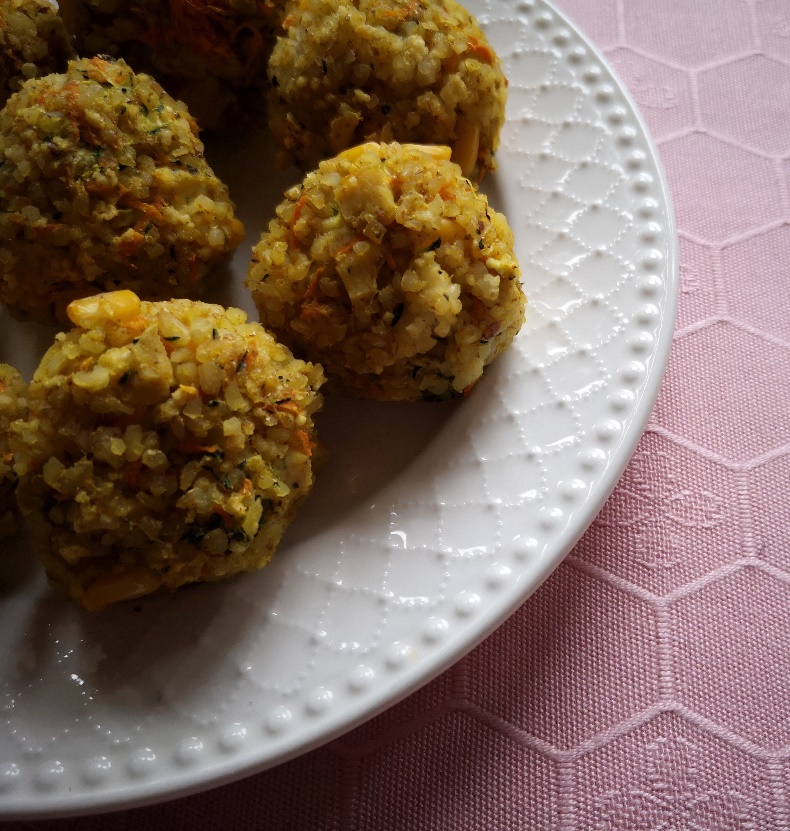 